ЧЕРКАСЬКА ОБЛАСНА РАДАР І Ш Е Н Н Я21.06.2024                                                                              № 24-1/VIIIПро призначення СЕМЕНЕНКО Л. М.на посаду директора комунального навчальногозакладу фахової передвищої освіти«Корсунь-Шевченківський педагогічний фаховийколедж ім. Т. Г. Шевченка Черкаської обласної ради»Відповідно до частини третьої статті 21, статті 23 Кодексу законів про працю України, статті 42 Закону України «Про фахову передвищу освіту», пункту 20 частини першої статті 43 Закону України «Про місцеве самоврядування в Україні», рішень обласної ради від 16.12.2016 № 10-18/VIІ «Про управління суб’єктами та об’єктами спільної власності територіальних громад сіл, селищ, міст Черкаської області» (із змінами), від 19.02.2021 
№ 5-15/VІІІ «Про особливості призначення і звільнення керівників підприємств, установ, закладів спільної власності територіальних громад сіл, селищ, міст Черкаської області та затвердження типових форм контрактів» 
(із змінами), враховуючи протокол виборчої комісії про результати рейтингового голосування на посаду директора комунального навчального закладу фахової передвищої освіти «Корсунь-Шевченківський педагогічний фаховий коледж ім. Т. Г. Шевченка Черкаської обласної ради» від 30.01.2024 № 6, лист Управління освіти і науки Черкаської обласної державної адміністрації від 05.02.2024 № 461/01-30 та заяву Семененко Л. М. 
від  08.02.2024,  обласна рада   в и р і ш и л а:1. ПРИЗНАЧИТИ СЕМЕНЕНКО Людмилу Миколаївну на посаду директора комунального навчального закладу фахової передвищої освіти «Корсунь-Шевченківський педагогічний фаховий коледж ім. Т. Г. Шевченка Черкаської обласної ради»  з 28 червня 2024 року, шляхом укладення з нею контракту строком на п’ять років за результатами конкурсного відбору.2. Контроль за виконанням рішення покласти на постійну комісію обласної ради з питань комунальної власності, підприємництва та регуляторної політики.Голова								Анатолій ПІДГОРНИЙ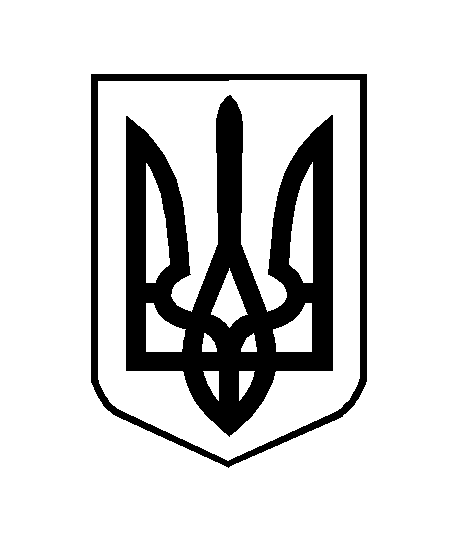 